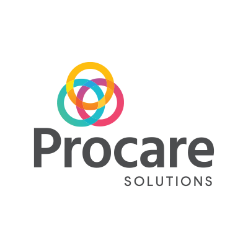 Northwoods Child Development Center uses the “ProCare Engage App” as a way to communicate with parents.  Please visit our website enrollment page for the links for instructions on how to use and set-up your account now.  https://www.northwoodschildcare.com/enrollmentParent Name: ______________________________________________________________________Child Name: ______________________________________DOB: ______________________Email: ______________________________________________________________________Cell Phone Number:  _________________________________________________________________Date: ______________________________________________________________________________